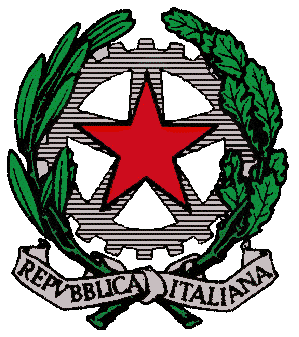 ISTITUTO MAGISTRALE STATALE LICEI “TOMMASO CAMPANELLA” DI BELVEDERE MARITTIMO                        Via Annunziata, 4 – 87021 Belvedere Marittimo (CS)Tel/fax: 0985 82409 sito: www.liceobelvedere.gov.ite-mail :cspm070003@istruzione.it  pec:cspm070003@pec.istruzione.itANNO SCOLASTICO 2016/2017           Classe e Indirizzo: V E Linguistico	         Scheda Alternanza Scuola Lavoro           Tutor scolastico: Prof.ssa Giovanna GambaELENCO STUDENTI3° anno3° anno4 ° anno4 ° anno5 ° anno5 ° annoTotale ore ASLELENCO STUDENTIoreStruttura/AziendaoreStruttura/AziendaoreStruttura/AziendaAGNONE FRANCESCA20Com. Verbicaro20Il Grillo Parlante40ALIGIA MARTINA2020Oasi Federico  Aias Diamante20Oasi Federico  60BARBIERO GIANLUIGI              /20ASL Viaggio Istr.20BELLANZA MARCO            /              /              /BENVENUTO BENEDETTA           /20ASL Viaggio Istr.20BIANCO FRANCESCA2020Oasi Federico  Aias Diamante20Oasi Federico60BORRELLI GILDA2024Oasi Federico  Lab Students      20Il Grillo Parlante64CAPOBIANCO M. VITTORIA20Oasi Federico  2020Progetto GermanoOasi Federico  60FELICE SARA2020Aias DiamanteAgenz. Volvendo20ASL Viaggio Istr.20AIAS Diamante80GRECO ANNA2020 Aias DiamanteAgenz. Volvendo20Aias Diamante60GRISOLIA FRANCESCA24 Lab Students                   /20Protezione civile44GROSSO M. VITORIA 20Oasi Federico  20ASL Viaggio Istr.40IACOVO DENISE20Oasi Federico  202020ASL Viaggio Istr.Oasi Federico  Il Grillo Parlante80LAINO CLARISSA            /             /LEPORACE ANNARITA2020Oasi Federico  Il Grillo Parlante20Oasi Federico  60LOMBARDI SABRINA2020Aias DiamanteAgenz. Volvendo2020Aias DiamanteProgetto Germano20AIAS Diamante100MARTORELLI MICHELA2020Aias DiamanteAgenz. Volvendo20Oasi Federico  20Fisiomedical80PALERMO CHIARA20Oasi Federico  20Oasi Federico  40PERRONE ROBERTA20Il Grillo Parlante               /20RIENTE GIOVANNI              /              /SAPORITO IMMACOLATA2020ASL Viaggio Istr. Oasi Federico 40SAPORITO ROBERTA2020Oasi Federico  Il Grillo Parlante2020Oasi Federico  Progetto Oasi20Progetto Oasi100VISCONTE FEDERICA2020Oasi Federico  Il Grillo Parlante20Progetto Oasi20Progetto Oasi80